 HEP TX Registration Form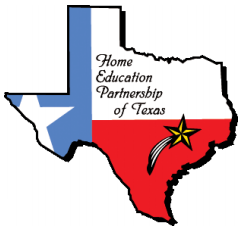                2019-2020Name ______________________________ Age ______ Grade______ Male/FemaleAddress ____________________________ City _______________ Zip ________Parent(s) _________________________________________________________Parent email _______________________ Student email _____________________Mother phone(s)__________________ home/cell _________________ home/cell/workFather phone(s) __________________ home/cell _________________ home/cell/workStudent phone______________________Emergency contact name/phone _________________________________________ESA member?   Yes/No     Yearbook Club?  Yes/No   Graduating this year with us?  Yes/No Registration InformationPAYMENT INFORMATION:Cash  /  Check  /  Credit Card  (Visa / Mastercard)For credit card payments by fax or mail, please complete the following:(This information will be destroyed after payment received. We do not keep it on file.)Card#________________________ Expiration ________(mm/dd/yy) CVS# ______Street address or box# card billing ___________________________ Zip __________                                                                      (example: 3542 Street or Box 625)     PAYMENT AGREEMENT:(Please read carefully as this is a legal contract.)     I understand and agree that my signature on this registration form constitutes a contractual agreement between HEP of Texas and myself.  I understand and agree to pay in full for any and all classes that my child is enrolled in, even if my child withdraws from the class during the semester.  HEP of Texas reserves the right to pursue the collection of any outstanding fees due and that is a legal judgment is sought, the undersigned will be responsible for all court costs, attorney fees, and course fees.  I HAVE CAREFULLY READ THIS CONTRACT AND UNDERSTOOD ITS CONTENTS, AND I VOLUNTARILY SIGN THE SAME AS MY OWN FREE ACT.  MY SIGNATURE BELOW ALSO CONFIRMS THAT I HAVE READ AND UNDERSTAND HEP TX’S STATEMENT OF FAITH AND AGREE TO ABIDE BY IT (posted on the HEPTX.com web page).   Signature _______________________ Relationship ___________ Date_________                                (Parent/Guardian)Course Name (list each class you are purchasing)RecommendationReceived (honors)Cost    Example:  English 9n/a          $795FOR OFFICE USE ONLYDocumentsCheckWaiver ReceivedMedical InfoInsurance CardTeacher EaseEmployeeClass Sub total$_________            ½ Down$Total Cost$Finance Fee(s)($15/class)$Due Today$